COMUNICADO DE PRENSA 45 DEL 30 DE MARZO DE 2022DIRECCIÓN DE IMPUESTOS Y ADUANAS NACIONALES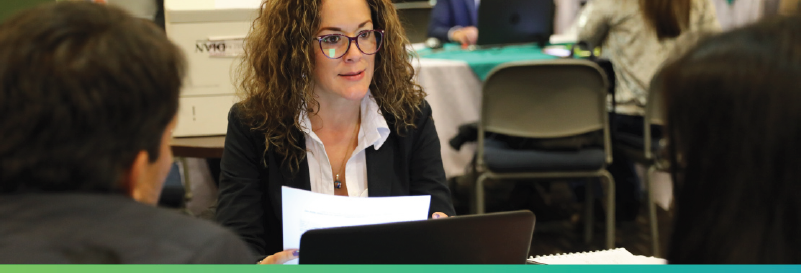 A partir de abril, DIAN ofrecerá dos tipos de atención: Videoatención y Presencial.Este esquema funcionará desde ahora para que los clientes opten por el canal de atención, según su preferencia y disponibilidad.Bogotá D.C., 30 de marzo de 2022. A partir de abril del presente año, la DIAN gestionará los trámites y servicios de los contribuyentes y ciudadanos en general, bajo un esquema en el que los interesados podrán agendarse para recibir la atención de manera presencial o por videoatención.Las citas para los trámites y servicios siguen funcionando a través del sistema de agendamiento ubicado en www.dian.gov.co opción "Asignación de Citas". Allí el ciudadano puede escoger el canal de atención de su preferencia: presencial en los puntos de contacto o por videoatención accediendo a la aplicación gratuita Microsoft Teams.Estos son los Puntos de Contacto DIAN que operarán exclusivamente de manera presencial:AraucaBarrancabermejaIníridaLa DoradaLeticiaMaganguéMaicaoOcañaPamplonaPitalitoPuerto AsísPuerto CarreñoSan Jose del GuaviareTumacoUrabáLa DIAN busca que la gestión de trámites y servicios se adecúe a la nueva normalidad y necesidades de los ciudadanos, por tal motivo, reactivará el servicio presencial y mantendrá, al mismo tiempo, el servicio de videoatención implementado durante la pandemia.El ciudadano podrá escoger de qué manera desea recibir la atención seleccionando en el sistema de agendamiento el tipo de oficina: virtual o presencial.Estas son las oficinas virtuales y presenciales DIAN en el país que prestarán el servicio por videoatención y de manera presencial:Trámites y servicios por canal de atenciónA continuación, se relacionan los trámites y servicios y la modalidad de atención:Finalmente, la DIAN recuerda a los usuarios y ciudadanía en general, que los trámites ante la entidad son gratuitos, no requieren intermediarios y están a total disposición todos los canales de Autogestión para facilitar y agilizar sus trámites en cualquier momento y desde cualquier lugar. Consúltelos en:https://www.dian.gov.co/Prensa/Aprendelo-en-un-DIAN-X3/Paqinas/Abece- Canales-Autogestion.aspx